ACCOMODATION:1.HI HOSTEL ZADARObala kneza Trpimira 76
23 000 ZadarContact:Tel: 023/331 145
Fax: 023/331 190E-mail: zadar@hicroatia.comhttps://www.hicroatia.com/hostel/hi-hostel-zadar/ROOM/2-3 bad=1 night with breakfast=21.50 eurHALF BOARD-26.00 EURFULL BOARD-32.00 EURROOM /3,4,5,6 bad=1 night with breakfast=19.00 eurHALF BOARD-24.00 EURFULL BOARD-29.00 EUR______________________________________________________________________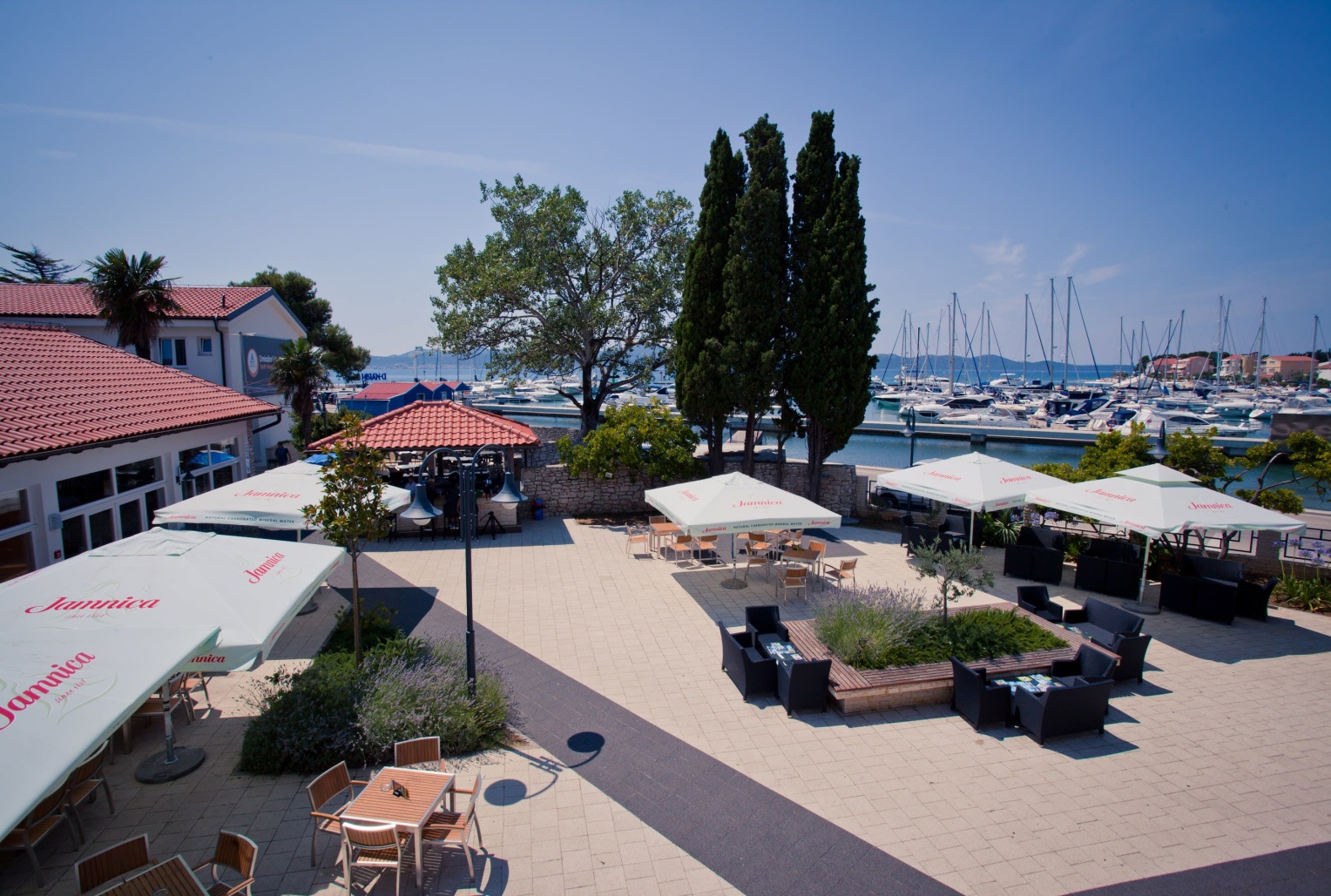 